あなたのこころは風邪をひいていませんか？仕事や家庭、人間関係など…人は心配事や不安があると、こころも風邪を引いた状態になってしまうことがあります。「なんだか気分が晴れずに身体もだるい…」「眠れない…」「イライラする…」「生きているのがつらい…」「誰にも話せなくて苦しい…」など、こんなことを思った時は、こころが風邪をひきかけているかもしれません。1人で悩まずに専門の相談員（臨床心理士）に話してみませんか？解決のヒントが見つかるかもしれません。プライバシーは厳守します。○日程及び場所
○予約・お問い合わせ先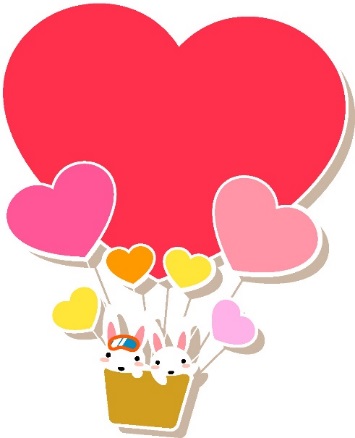 　神埼市 健康増進課 健康増進係　☎51-1234相　談　日場　　　所受　付　時　間４月21日（木）千代田町保健センター※完全予約制（1枠50分）13：30～14：2014：30～15：20❋時間についてはご相談に応じます。5月16日（月）神埼町保健センター※完全予約制（1枠50分）13：30～14：2014：30～15：20❋時間についてはご相談に応じます。６月20日（月）千代田町保健センター※完全予約制（1枠50分）13：30～14：2014：30～15：20❋時間についてはご相談に応じます。７月25日（月）神埼町保健センター※完全予約制（1枠50分）13：30～14：2014：30～15：20❋時間についてはご相談に応じます。８月22日（月）千代田町保健センター※完全予約制（1枠50分）13：30～14：2014：30～15：20❋時間についてはご相談に応じます。９月26日（月）神埼町保健センター※完全予約制（1枠50分）13：30～14：2014：30～15：20❋時間についてはご相談に応じます。10月17日（月）千代田町保健センター※完全予約制（1枠50分）13：30～14：2014：30～15：20❋時間についてはご相談に応じます。11月21日（月）神埼町保健センター※完全予約制（1枠50分）13：30～14：2014：30～15：20❋時間についてはご相談に応じます。12月19日（月）千代田町保健センター※完全予約制（1枠50分）13：30～14：2014：30～15：20❋時間についてはご相談に応じます。1月27日（金）神埼町保健センター※完全予約制（1枠50分）13：30～14：2014：30～15：20❋時間についてはご相談に応じます。2月20日（月）千代田町保健センター※完全予約制（1枠50分）13：30～14：2014：30～15：20❋時間についてはご相談に応じます。3月20日（月）神埼町保健センター※完全予約制（1枠50分）13：30～14：2014：30～15：20❋時間についてはご相談に応じます。